Narrative Text StructureObjective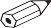 The student will identify story elements.                 Story MappingMaterialsNarrative textChoose text within students’ instructional-independent reading level range.Student sheet (Activity Master C.009.SS1) PencilActivityStudents record information related to story elements on a graphic organizer.Provide the student with a copy of the text and a student sheet.The student reads or reviews the text.Writes the title and author of the story on the student sheet.Reads the prompts and records the answers until the sheet is complete.Teacher evaluation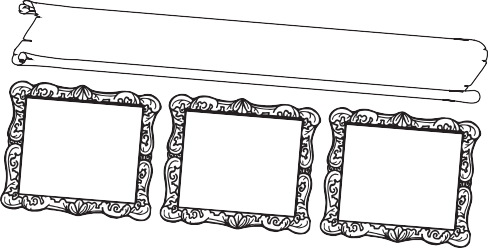 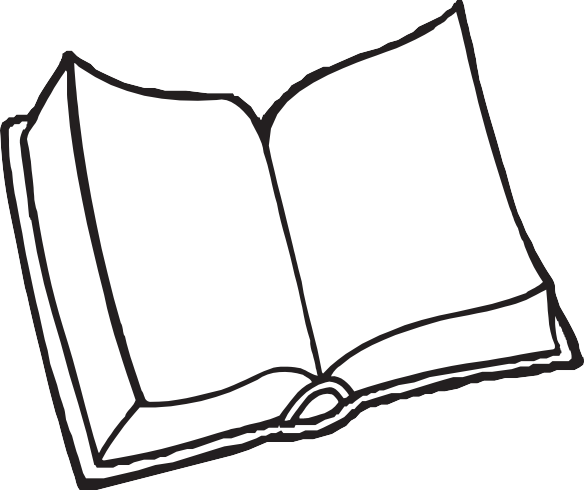 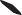 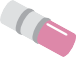 Extensions and AdaptationsUse different colored highlighters to mark story elements on a copy of the text. Use other story maps (Activity Masters C.009.SS2 and C.009.SS3).Write other questions about the story and exchange with a partner who answers Name	 	Story Mapping	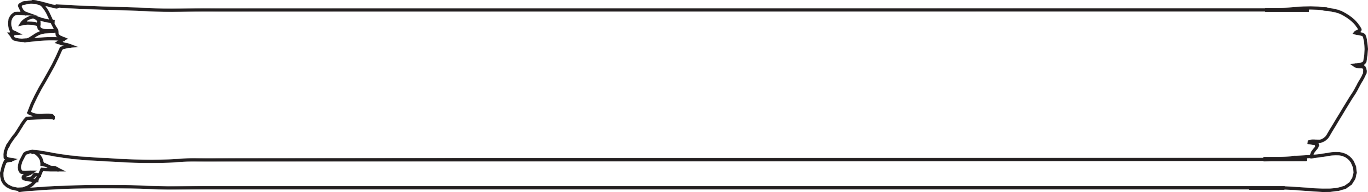 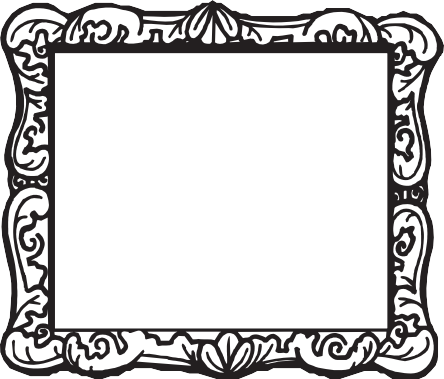 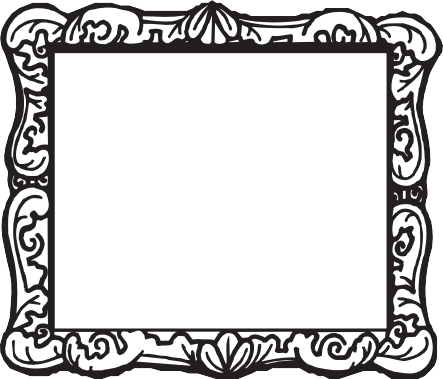 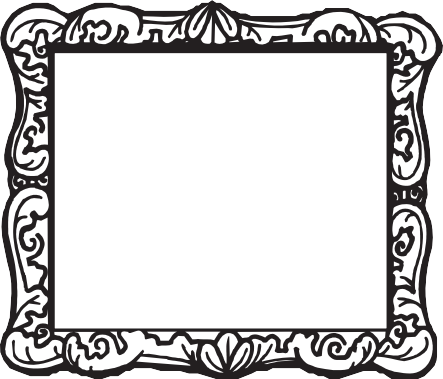 CharacterCharacterCharacterProblem:    	EventEventEventEventSolution:    	Name	 		Story MappingTitle: 	Author:  	Who are the important characters in the story?	Who is your favorite character and why?What is the setting of the story?What is the problem in the story?What is the plot of the story?What is the theme of the story?What is the solution to the problem?	What is another way the problem could have been solved?Name	 	C.009.SS4	Story Mapping4-5 Student Center Activities: Comprehension	2007 The Florida Center for Reading Research